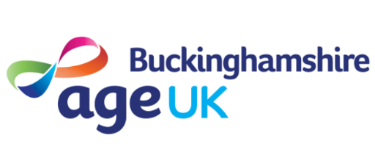 Welfare Benefits Home Visiting EXTERNAL referral formClient consent for personal details to be given to and recorded by AgeUK Bucks                                                                               GivenClient requests AgeUK Bucks contact for help with benefit assessment/application                                                                YesClient’s details
Referrer’s DetailsPreferred Contact detailsBenefit(s) to be applied forAttendance Allowance                       Pension Credit/Guarantee  
Attendance Allowance upgrade            Pension Credit/Savings  
Disability Living Allowance                 Carer’s Allowance
Disability Living Allowance Upgrade         Personal Independence PaymentRelevant Notes


AgeUK Buckinghamshire, 145 Meadowcroft, Aylesbury, Buckinghamshire, HP19 9HHTel: 01296 431911 Fax: 01296 330783 Website: www.ageukbucks.org.uk Age Concern Buckinghamshire: company no 7101195: charity number 1139423: trading as Age UK